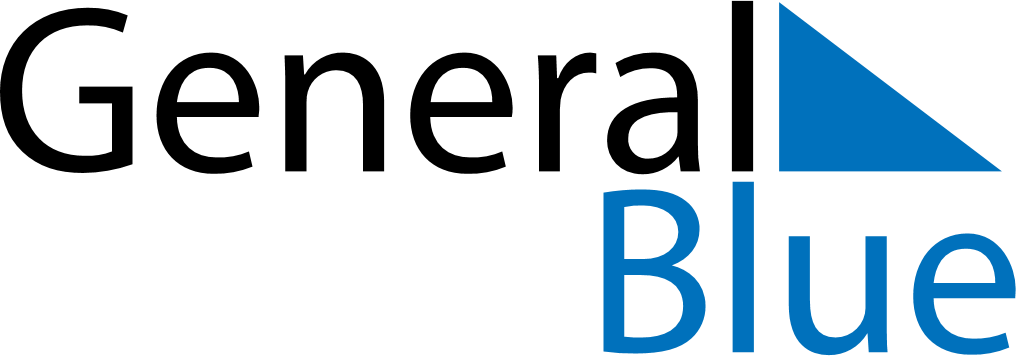 July 2027July 2027July 2027EcuadorEcuadorSUNMONTUEWEDTHUFRISAT123456789101112131415161718192021222324The Birthday of Simón Bolívar25262728293031